Curriculum Committee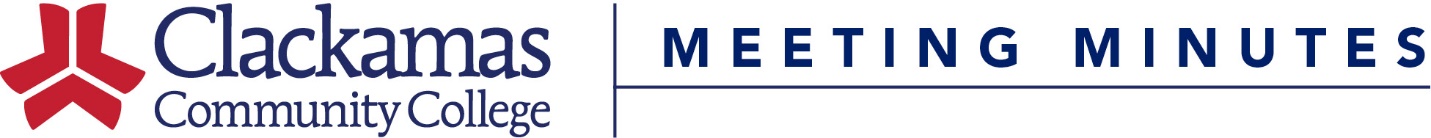 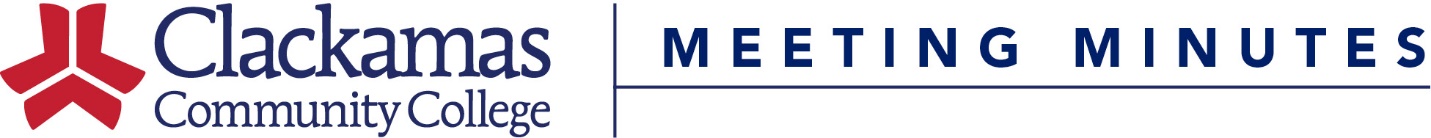 May 20, 2016Meeting AgendaPresent:  Dustin Bare, Rick Carino, Elizabeth Carney, Amanda Coffey, Jeff Ennenga, Megan Feagles (Recorder), Eden Francis, Sharron Furno, Sue Goff, Shalee Hodgson, Kerrie Hughes, Jason Kovac, Kara Leonard, Alice Lewis (Alternate Chair), Mike Mattson, Tracy Nelson, Scot Pruyn (Chair), Lisa Reynolds, Charles Siegfried, Casey Sims, Tara Sprehe, Sarah Steidl, Andrea Vergun, Helen WandGuests:   Allison deFreese, Dawn Hendricks, Kristie Vande KampAbsent:   ASG Representative, George Burgess, David Plotkin, Cynthia Risan, Terrie Sanne, Dru Urbassik, Jim Wentworth-PlatoWelcome & IntroductionsApproval of MinutesApproval of the May 7, 2021 minutesMotion to approve, approvedConsent AgendaCourse Number ChangesCourse Title ChangeReviewed Outlines for ApprovalMotion to approve, approvedCourse and Program ApprovalsRelated InstructionBT-124 (Communication)The Related Instruction Sub-Committee recommends BT-124 be approved for the first time as a Communication Related Instruction course.The Curriculum Office will notify Apprenticeship since they are the only area with programs that have an open-ended Communication Related Instruction requirement.CS-133VB (Computation)The Related Instruction Sub-Committee recommends CS-133VB continue to be approved as a Computation Related Instruction course.Motion to approve, approvedNURSINGKristie Vande Kamp presentedCourse Hours, Instructional Method, Credits ChangeNUR-101: changing from 36 LECT, 22 LE/LA to 36 LECT, 24 LE/LA. No credit change.CCC education program for CNA 2 must meet the hours that are required by the OSBN.   The hours listed above meet the OSBN requirement and  are an accurate reflection of the NUR-101 class syllabus and how the curriculum is presented to the students.Motion to approve, approvedHORTICULTUREMegan Feagles presented for April ChastainCourse InactivationsHOR-125, 145, 148Material from these classes has been incorporated into other classes, making the programs more efficientMotion to approve, approvedProgram AmendmentLandscape Management AASRemoving HOR-212 from the electives. No other changesMotion to approve, approvedMUSICMegan Feagles presented for Lars CampbellCourse Hours, Instructional Method, Credits ChangeMUP-122, 125, 150, 222, 225: Trying to align all of ensembles to utilize the same number of hours and credits. The proposed hours align with our currently approved hours for MUP-102, -105, -202, and –205.MUS-218, 219, 222: This is how the course has been running, and noticed in the sabbatical fills for Kathleen Hollingsworth that the hours in the outline submission system were not reflecting the schedule we had been running.Motion to approve, approvedCourse InactivationsMUS-117“Never runs. Never gets more than a person or two to sign up.”Motion to approve, approvedProgram AmendmentMusic Performance & Technology AASUpdating MUP-150 to be 2 credits instead of 1. Removing the Business Skills and Program Electives. Total credits change from 92-97 to 94-96.Motion to approve, approvedCOUNSELINGCasey Sims presentedCourse Hours, Instructional Method, Credits ChangeHD-140Changing from 11-33 LECT/1-3 Credits to 33 LECT, 3 Credits.Variable credit has been confusing to students as they have to select a credit option without knowing beforehand why they are asked to determine their own credit assignment for the class. The class was initially developed as a variable credit course to accommodate students who chose to complete the course in a modular fashion, but we only offered that option during the first 3-4 years after the course was developed.   Motion to approve, approvedNew CoursesFYE-101ESThis course is identical to FYE-101, but will be taught in Spanish for students in the proposed Early Childhood Education and Family Studies in Spanish AAS and CC.Motion to approve, approvedOld BusinessNew BusinessCurriculum Committee Chair VoteScot Pruyn has accepted the only nomination last meeting.Scot was approved to be Chair next year. Normally a two-year appointment, but Scot is on sabbatical the following year the term will end 2022/SP.Kerrie Hughes volunteered for alternate ChairFeedback on WR-121ESAmanda Coffey and Allison deFreese presentedWill it be equated to WR-121? Likely not.Not seeking gen ed approval because the course will be completely in Spanish and the gen ed writing criteria requires “students to craft clear sentences…in written English.”Transferability: course will transfer as an elective. It would not meet requirements for the AAOT. Would not serve as a prerequisite for WR-122 or 227?Would this course be used in other programs? Would it be open to students outside of the Early Ed in Spanish AAS?Should it be numbered differently? English department thinks it would be a good idea to avoid confusion in advising, registration, other institutions.It was suggested that English work with the World Languages departmentClosing Comments-Meeting Adjourned-Next Meeting: June 4, 2021 (8-9:30am)